Pack ### Calendar 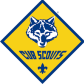 2022-2023 All Meetings at 6:30 PM at <normal location> unless otherwise noted. August ⮚ Saturday, August 13th: Popcorn Festival at Camp Belzer, noon – 4 PM ⮚ <Day Varies>, Recruitment Night for new families at <your elementary school> ⮚ Monday, August 22nd: New Parent Orientation and Bobcat Trail for New Scouts ⮚ Saturday, August 27th, Adopt a School Service Project at <your elementary school>⮚ Monday, August 29th: Pack Meeting & Popcorn Kickoff September Lions: Lion’s Honor. Tigers: Games Tigers Play. Wolves: Call of the Wild. Bears: Bear Necessities. Webelos I:  Stronger, Faster, Higher. Webelos II: Castaway. ⮚ Saturday, September 10th: (optional) Scout Night at Indy Eleven Soccer Game ⮚ Monday, September 12th: Den Meeting #1 ⮚ Monday, September 19th: Den Meeting #2 ⮚ Saturday, September 24th – 25th: Fall Pack Campout at [location of your choosing]  October Lions: Mountain Lion. Tigers: Tigers in the Wild. Wolves: Paws on the Path. Bears: Fur, Feathers, and Ferns.  Webelos I: Webelos Walkabout. Webelos II: Outdoor Adventurer.  ⮚ Scout Night at the Colts: check www.crossroadsbsa.org/activities/community for specifics   ⮚ Monday, October 3rd: Den Meeting #1 ⮚ Monday, October 17th: Den Meeting #2 ⮚ Monday, October 24th: Pack Meeting and Halloween Party (10/31 off for Trick-or-Treating)November Lions: Animal Kingdom. Tigers: Tiger Bites. Wolves: Council Fire. Bears: Paws for Action. Webelos I: First  Responder. Webelos II: Building a Better World. ⮚ Scout Night at the Pacers: check www.crossroadsbsa.org/activities/community for specifics   ⮚ Monday, November 7th: Den Meeting #1 ⮚ Monday, November 14th: Den Meeting #2 ⮚ Monday, November 28th: Pack Meeting and Popcorn Celebration December Lions: King of the Jungle. Tigers: Team Tiger. Wolves: Running with the Pack. Bears: Bear Claws. Webelos I: Cast  Iron Chef. Webelos II: Scouting Adventure.  ⮚ Scout Night at the Indy Fuel: check www.crossroadsbsa.org/activities/community for specifics   ⮚ Monday, December 5th: Den Meeting #1 ⮚ Monday, December 12th: Den Meeting #2 ⮚ Monday, December 19th: Pack Meeting and Holiday PartyNote: This calendar encourages Cub Scouts complete all Duty to God Adventures at Home as a Family during Winter Break January (check www.crossroadsbsa.org/activities/community for Monster Jam, Pacers, and more TBA dates!)Lions: Gizmos and Gadgets. Tigers: Safe and Smart. Wolves: Hometown Heroes. Bears: Baloo the Builder. Webelos  I: Build It. Webelos II: Build My Own Hero.  ⮚ Monday, January 9th: Den Meeting #1 ⮚ Monday, January 16th: Den Meeting #2 ⮚ Monday, January 23rd: Pack Meeting and Pinewood Derby Workshops February Lions: On your Mark. Tigers: Tiger Tales. Wolves: Howling at the Moon. Bears: Grin and Bear It. Webelos I: Movie  Making. Webelos II: Game Design. ⮚ Monday, February 6th: Den Meeting #1 ⮚ Monday, February 13th: Den Meeting #2 ⮚ Monday, February 20th: Pack Meeting and Pinewood Derby  March Lions: Fun on the Run. Tigers: My Tiger Jungle. Wolves: Digging in the Past. Bears: Make it Move. Webelos I: Art  Explosion. Webelos II: Fix It. ⮚ Monday, March 6th: Den Meeting #1 ⮚ Monday, March 13th: Den Meeting #2 ⮚ Monday, March 20th: Blue and Gold Banquet and Webelos Crossover to Troops April  Lions: Ready, Set, Grow. Tigers: Tiger Tag. Wolves: Grow Something. Bears: Bear Picnic Basket. Webelos I: Into the  Woods. ⮚ Monday, April 3rd: Den Meeting #1 ⮚ Monday, April 10th: Den Meeting #2 ⮚ Monday, April 17th: Pack Meeting and Bear Carnival ⮚ Saturday, April 22nd: (tentative, confirm in your district) District Pinewood Derby ⮚ Saturday, April 29th – 30th: Spring Pack Campout at [location of your choosing]  May Lions: Pick my Path. Tigers: Rolling Tigers. Wolves: Paws of Skill. Bears: Roaring with Laughter. Webelos I: Into the  Wild ⮚ Monday, May 1st: Den Meeting #1 ⮚ Monday, May 8th: Den Meeting 2 ⮚ Monday, May 15th: Pack Meeting and End of Year Celebration June / July Lions and Tigers Attend: Camp Belzer Day Camp <choose a session> Wolves and Bears Attend: Family Camp @ Kikthawenund <choose a session> Webelos I Attend: Arrow of Light Camp @ Kikthawenund <choose a session> Arrows of Light Attend: Ransburg Scout Reservation with their new Scouts BSA Troop (ask Troops for those dates)